           JULY 16, 2017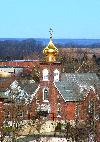 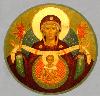  ASSUMPTION OF THE VIRGIN MARY  UKRAINIAN ORTHODOX CHURCH ECUMENICAL PATRIARCHATE OF CONSTANTINOPLE AND NEW ROME                1301 Newport Avenue                 Northampton, Pennsylvania 18067                 V. Rev. Bazyl Zawierucha, Rector              Protodeacon Mychail Sawarynski, AttachedTelephones: Church Office… (610) 262-2882Church Fax/Kitchen/Hall… (610) 262-0552Fr. Bazyl’s Residence… (610) 882-2488Protodeacon Mychail’s Residence… (610) 262-3876Websites:   holyassumption.org           ukrainianorthodoxchurchusa.org	      lvorthodox.wordpress.com	E-mail:    Parish… avmuoc@gmail.com           Fr. Bazyl…nearomabz@gmail.com           Protodeacon Mychail…pravoslavni@rcn.comWebmaster, John Hnatow… john.hnatow@gmail.com==============================================================					     16th July (3rd ), 20176th SUNDAY AFTER PENTECOST. Martyrs HYACINTH, DIOMEDES, EULAMPIUS, ASCIEPIODOTUS, GOLIDUC, MOSCIUS, MARK. Ven. ALEXANDER of the Monastery of the Unsleeping Ones. ANATOLIUS of Constantinople. Ven. ANATO-LIUS of the Near Caves & ANATOLIUS of the Far Caves. Tone 5. Romans 12: 6-14               Matt. 9: 1-8          PROPERS OF THE DIVINE LITURGYTropar of the Resurrection, Tone 5Let us, the faithful, praise and worship the Word, co-eternal with the Father and the Spirit, born for our salvation of the Virgin. In His Good Will He was lifted up on the Cross in the flesh to suffer death and to raise the dead by His glorious Resurrection.Tropar of the Dormition, Tone1In giving birth, you preserved your virginity. In falling asleep you did not forsake the world, Birth-Giver of God. You were translated to life, Mother of Life, and through your prayers you deliver our souls from death.Tropar for the Holy Martyr Hyacinth, Tone 4In his suffering, O Lord,, Your martyr Hyacinth received an imperishable crown from You, our God; for possessed of Your might, he laid low his adver-saries and shattered the powerless boldness of demons. By his supplications save our souls.Glory to the Father and to the Son and to the Holy SpiritKondak of the Resurrection, Tone 5You descended into Hell, my Savior, destroying its gates as the Almighty, res-urrecting the dead as Creator and destroying the sting of death. You have de-livered Adam from the curse, Lover of all Mankind. Therefore, we all cry out to Your: Lord save us.Now and ever and unto ages of ages. Amen.Kondak of the Dormition, Tone 2Neither the tomb nor death had power over the Birth-Giver of God; she is ever watchful in her prayers and in her intercession lies unfailing hope. For as the Mother of Life, she has been translated to life by the One Who dwelt in her ever-virginal womb.
Prokimen of the Resurrection, Tone 5You, O Lord, shall protect us and preserve us from this generation forever.Verse: O Lord, save me for there is no longer any righteous man.Alleluia Verses, Tone 5Of Your mercies O Lord, I will sing forever; unto generation and generation I will proclaim Your truth with my mouth.You have said: Mercy will be established forever and My truth will be prepared in the heavens.Communion Hymn:Praise the Lord from the heavens, praise Him in the Highest. Alleluia (3X)LITURGICAL CALENDAR,  SCRIPTURE READINGS AND MENEION                   SEVENTH WEEK AFTER PENTECOSTMon. 17 July…. ANDREW, Archbishop of Crete (726). Ven. MARTHA, mother of St		  Simeon. (551). Martyrs THEODOTUS & THEODOTA (108).                         1 Corinthians 5: 9-6:11			Matthew 13: 54-58Tues. 18 July… ATHANASIUS of Mt. Athos (1000). Martyr ANNA of Rome (304).	        Martyr CYRILLA of Cyrene. Ven. LAMPADUS of Hienopolis (10th C.)		  1 Corinthians 6: 20-7:12			Matthew 14: 1-13Wed. 19 July… Ven. SISOES the Great of Egypt (429). Martyrs MARINUS & MARTHAFAST DAY    & their children AUDIFAX & ABBACUM. Presbyter VALENTINE &	        ASTERIUS (269). Uncovering the relics of JULIANA of Ulshansk (1540).              1 Corinthians 7: 12-24			Matthew 14: 35-15:11Thurs. 20 July.. Ven. THOMAS of Mt. Maleon. ACACIUS of Sinai. Martyrs PERE-                   GRINUS, LUCIAN, POMPEIUS, HESYCHIUS, PAPPIAS, SATUR-  NINUS, & GERMANUS. Martyrs EPICTETUS & ASTION of Scythia.  1 Corinthians 7: 24-35			Matthew 15: 12-21Fri. 21 July…  Holy Great Martyr PROCOPIUS of Caesarea in Palestine (303).FAST DAY:   1 Corithians 7: 35-8:7			Matthew 15: 29-31OilSat. 22 July…  Hieromartyr PANCRATIUS, Bishop of Taormina. Hieromartyr CYRIL              of Gortyna. Martyrs PATERMUTHIUS, COPRIUS, & ALEXANDER.        Romans 12: 1-3			       Matthew 10: 37-11:1           NO VESPERS AT OUR CHURCH.        Sun. 23 July… SEVENTH SUNDAY AFTER PENTECOST. Tone 6. Ven. ANTHONY of	       the Kyiv Caves (1073). Ven. SILOUAN of the Far Caves in Kyiv (14th C.)           9:00 AM DIVINE LITURGY AT OUR CHURCH         NECROLOGY:                     	13 July… Mary Miga ‘01	14 July… Katherine Smallen ‘88	16 July… Anna Molnar ’92, Priest Peter Kowalchyk ’80, Olen Ferbey ’16,		   Petro Syplyvyy        17 July… Justine Czepelak ’50, Protopresbyter Mykola Litwakivsky ’79,               Priest Dmytro Telenson ‘95      18 July… Rosalia Chudyk ’67, Mykola Martyniuk ’92, Ihumen Gregory               Reynolds ’84, Lorraine Holand ‘86      19 July… Mary Nieves ‘94	20 July… Michael Karypenko ’57. Mary Huryn ’72, Ann Haas ‘14	21 July… Bohdan Kowalyshyn (infant) ‘38	22 July… Michael Smallen Sr. ’95. Priest Viacheslav Ilchuk ‘03    	    VICHNAYA PAMJAT’!    MEMORY ETERNAL!BIRTHDAYS:      16 July… Elena Khromenko	17 July… Mary Ann Dworakivsky	18 July… Brendan Phillips	20 July… William Hantz, Anthony SawarynskiANNIVERSARIES:	17 July… Juri & Oleksandra Harnaho	18 July… Matthew & Andrea Sawarynski	19 July… Roger & Karen Seremula, Walter & Tessie Kuchinos                  MNOHAJA LITA! – MANY YEARS!WE PRAY FOR THE HEALTH AND WELLBEING OF: Priest Bazyl Zawierucha, Catherine Kochenash, Fr. Vasyl Dovgan, Michael Smallen, Vladimir & Emma Krasnopera, Walter & Tessie Kuchinos, Brendan Phillips, Jessie Hnatow, Jessica Meashock, Patricia Jones, Wasyl Hewko, Adam Hewko, Betty Hendrickson, child Andrew Thaxton, Helen Sodl, Michelle Pierzga, Susan Ferretti, Matthew Vitushinsky, child Micah Brickler, the new infant Nicholas Parchomenko, Mary Lee Lesczuk, John Vitushinsky OCMC AGAPE DONATIONS: $28.00. Thank you for your support.NORTHAMPTON FOODBANK DONATIONS: there continues to be a need for food to assist our neighbors. Special request for our parish is baby foods, but all non-perishables will be accepted.We continue to pray for Fr. Bazyl’s recovery: “LORD ALMIGHTY, PHY-SICIAN OF SOULS AND BODIES, WHO BY YOUR WORD, HEALED DISEASES AND AFFLICTIONS, VISIT IN YOUR MERCY YOUR SERVANT, THE PRIEST BAZYL, STRETCH FORTH YOUR HAND, FULL OF HEALING AND HEALTH, AND STRENGTHEN HIM WITH THE HOLY SPIRIT. GRANTING HIM REMISSION AND FORGIVENESS OF HIS SINS, WE ASK THIS IN THE NAME OF THE HOLY TRINITY, HEAR US AND HAVE MERCY.”GIANT SUPERMARKET COUPONS available from Martha Dowling, in $25, $50, & $100 denominations. 5% of the profits will go to the church. REDNERS ‘S “SAVE A TAPE PROGRAM” helps the church. Deposit re-ceipts in the box in the vestibule. Be sure to use your Pump Rewards/ Save a Tape Card.Today we commemorate the Martyr HYACINTH, a young boy from Caesarea in Cappadocia, who was raised in a Christian family. Emperor Trajan made the 12 year old a chamberlain, unaware that he was a Christian. One day, while the Emperor was offering sacrifices to idols, Hyacinth locked himself up In a room and prayed to the Lord Jesus Christ. One of the servants heard him praying and denounced him before the emperor. Trajan tried to persuade him to deny Christ and sacrifice to the false gods, but the young lad declared that he was a Christian. He was whipped and thrown into prison and given the food which had been offered to the idols. He did not eat nor drink for 38 days and reposed in the Lord. The jailer saw two angels in the cell covering his body and placing a crown on his head. The 12 year old suffered for Christ in 108 in the city of Rome. Later his relics were transferred to Caesarea.OCMC AGAPE Donations:  Thank you for your support.